Сметный Калькулятор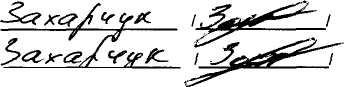 Составил: Проверил:UИтого с индексацией:руб.2399367.0073091.0024119.00 3813.00417.40 15.28Накладные расходы %:%63085.00Итого с накладными:руб.2462452.00Сметная прибыль %:%37548.00Итого:руб.2500000.00НДС%00Всего по разделу:руб.2500000.00Итого по всем разделам:руб.2500000.00Всего по смете:руб.2500000.00